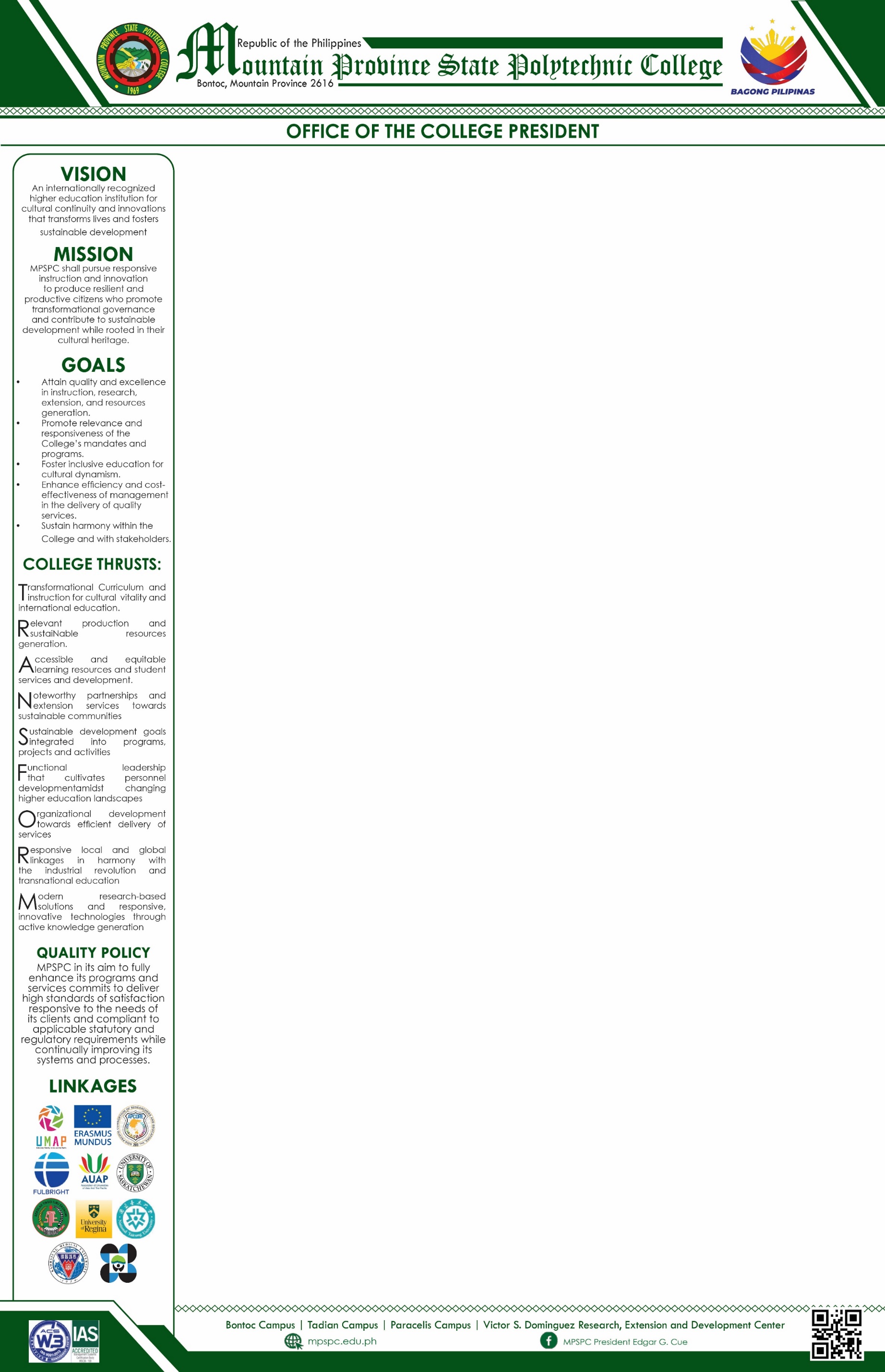 		   Control No. REC-_______________SOURCE/ORIGIN: _________________________________________                              DATE: ___________________SUBJECT: _______________________________________________________________________________________________                 _______________________________________________________________________________________________TO: MPSPC-REC-F-001/02/August 22, 2023 Page 1 of 1===============================================================================================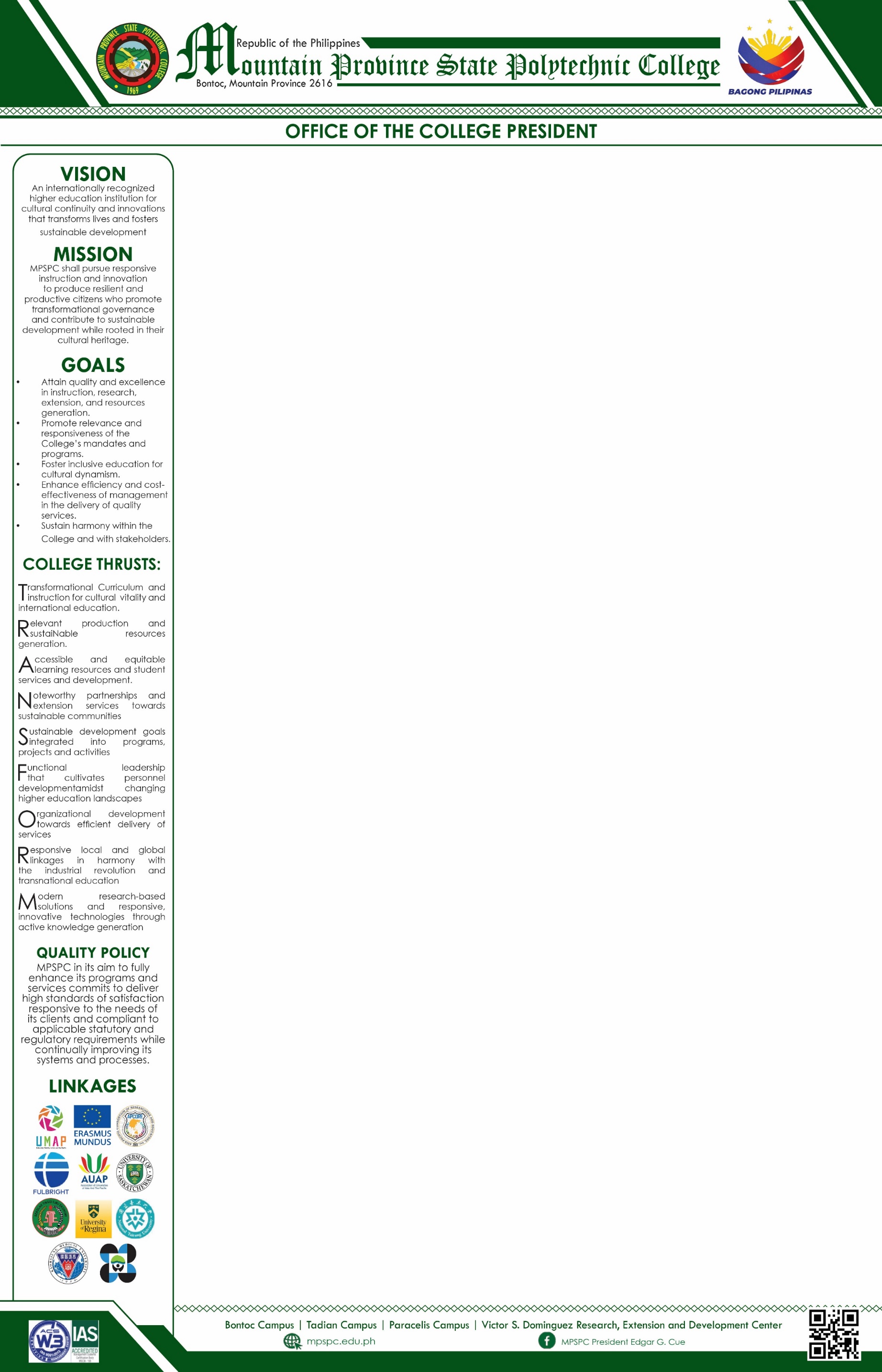 		   Control No. REC-_______________SOURCE/ORIGIN: _________________________________________                              DATE: ___________________SUBJECT: _______________________________________________________________________________________________                 _______________________________________________________________________________________________TO: MPSPC-REC-F-001/02/August 22, 2023 Page 1 of 1ROUTING SLIPOFFICENAMESIGNATUREDATE /TIMECollege PresidentVP-Academic AffairsVP-Administration & FinanceVP-Research & ExtensionVP-Resource GenerationDean-Bontoc CampusDean-Tadian CampusDean-SAEOTHERS:ROUTING SLIPOFFICENAMESIGNATUREDATE /TIMECollege PresidentVP-Academic AffairsVP-Administration & FinanceVP-Research & ExtensionVP-Resource GenerationDean-Bontoc CampusDean-Tadian CampusDean-SAEOTHERS: